PŘÍLOHA č. 1 Smlouvy č.06001711 - Rozpis předpokládaného financování v letech v KčVodohospodářské sdružení Turnov - číslo projektu OPŽP v MS2014+: CZ.05.1.30/0.0/0.0/16_042/0004674Číslo společné Žádostí o platbu (ŽoP) pro dotaci EU i dotaci SFŽPDatum předložení podle finančního plánu v MS2014+Celkové způsobilé výdaje ŽoPDotace zeSFŽP	Stav Žádosti o platbu1	31.8.2017	2 854 073,59	0 Dotace EU proplacena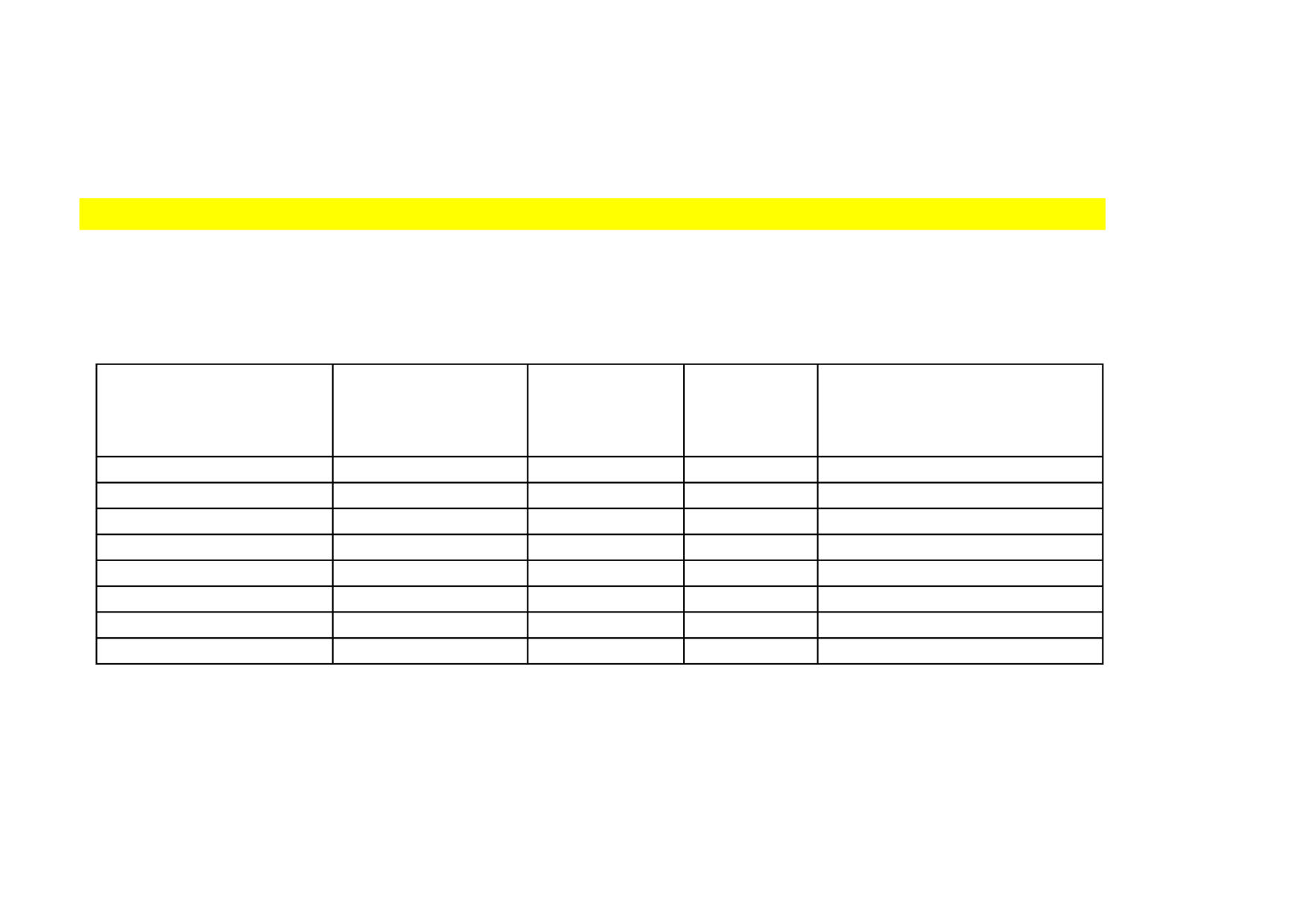 2	30.11.2017	5 474 505,65	0 Dotace EU proplacena3	30.6.2018	3 503 188,37	0 Dotace EU proplacena4	30.9.2018	6 304 935,19	0 Dotace EU proplacena5	30.10.2018	4 908 671,20	0 Dotace EU proplacena6	31.5.2019	2 210 174,25	0 Dotace EU probíhá proplacení7	30.9.2019	1 630 541,75	1 344 304,00 Plánovánax	CELKEM	26 886 090,00	1 344 304,00